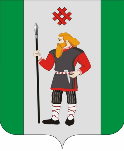 ДУМАКУДЫМКАРСКОГО МУНИЦИПАЛЬНОГО ОКРУГАПЕРМСКОГО КРАЯПЕРВЫЙ СОЗЫВР Е Ш Е Н И Е25.08.2023											         № 130О рассмотрении результатов публичных слушаний по проекту решения Думы Кудымкарского муниципального округа Пермского края «О внесении изменений и дополнений в Устав Кудымкарского муниципального округа Пермского края»Руководствуясь Федеральным законом от 6 октября 2003 г. № 131-ФЗ «Об общих принципах организации местного самоуправления в Российской Федерации», на основании итогового документа (протокола) о результатах проведения публичных слушаний, Дума Кудымкарского муниципального округа Пермского краяРЕШАЕТ:1. Информацию о результатах публичных слушаний по проекту решения Думы Кудымкарского муниципального округа Пермского края «О внесении изменений и дополнений в Устав Кудымкарского муниципального округа Пермского края» принять к сведению.2. Настоящее решение вступает в силу со дня его принятия.Председатель ДумыКудымкарского муниципального округаПермского края                                                                                         М.А. Петров